                                                                                                                                                                                                                                                                                                                                                                                                                                                                                                                                                                                                                                                                                                                                                                                                                                                                                                                                                                                                                                                                                                                                                                                                                 St Pius X Catholic Parish Heidelberg West acknowledges the Wurundjeri people.Fr Wayne Edwards:  St Pius X Presbytery 419 Waterdale Rd Heidelberg West 3081Tel: 9457 5794   Fax: 9457 1036   Email: heidelbergwest@cam.org.auExodus Community: 273 Liberty Parade Heidelberg West Tel: 9457 7593 School Principal: Barbara Gomez Tel: 9457 3776 Email: bgomez@spxhw.catholic.edu.au_________________________________________________________________________________________________MASS TIMES Sundays  	Saturday Vigil 7pm   Sunday 9am & 11.00am	Exodus Community, 12 Noon in the shed at 273 Liberty Pde, Heidelberg West        Weekdays	9am Tuesday, Wednesday, Thursday, Friday, SaturdayCONFESSIONS & ROSARY    	After 9am Mass on Saturday morningsCHURCH OPEN FOR PRAYER	8.30am – 4pm on school days only  PARISH WEBSITE - pol.org.au/heidelbergwest St Pius X Catholic Church Heidelberg West actively works to listen to, empower and protect children, and has zero tolerance for child abuse and neglect. SAINTS/FEAST DAYS FOR THE WEEKMonday 24 – St Francis de SalesTuesday 25 – The Conversion of St PaulWednesday 26 – Australia Day Friday 28 – St Thomas AquinasAsh Wednesday is on March 2, and Easter Sunday is on April  17We welcome Dion Trinh into the faith community of St Pius X Parish this weekend.  We welcome family, relative and friends who have come to share this special occasion!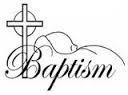 Reflection: “Go, eat rich foods and drink sweet drinks, and allot portions to those who had nothing prepared…”    (NEHEMIAH 8:10) Ezra’s instructions to the people show us that God does not forbid us from enjoying the good things in life.  He wants us to be happy!  However, God expects us to be grateful for all that He has given us and to generously share our blessings with those who are in need.  Now here’s the hard part – to share all we have without expecting anything in return.Next Sunday: January 30th NEXT SUNDAY’S READINGS – 4TH SUNDAY ORDINARY TIMEJer 1: 4-5, 17-19; Ps 70: 1-6, 15, 17: 1 Cor 12:31 – 13:13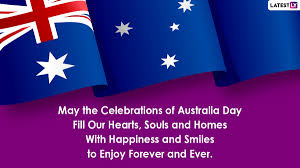 HAPPY AUSTRALIA DAY! WEDNESDAY JANUARY 26NEW PARISHONERS / NEW TO THE AREA.If we have any new people in the parish we would like to hear from you. Fr. Wayne Edwards, Parish Priest, would be happy to visit you in your homes. If that is not convenient you are welcome at the presbytery anytime. Please call to organise a time. GRIEF AND LOSS SUPPORT GROUP - NEWWe are starting a Grief and Loss Support Group at St Pius X Parish Heidelberg West for those who are grieving having lost someone close to them. The purpose of the group is to bring people together in a safe space to share their common life experiences, and to provide the opportunity to share confidentially life’s challenges and problems, as well as make new friends and learn from each other. The group will meet weekly for coffee and a chat for six weeks where memories, experiences and challenges will be shared to help work through our grief experiences. Commencing Thursday February 17 @ 10am in the Parish House. For more information or to register your interest please call Jan Mc Caffrey 0423 478 504. All Welcome! SENIORS GET TOGETHER FEBRUARY - WHO AM I? (BABY PHOTOS). Join the Seniors Group in the Parish Hall on Wednesday February 16 at 11am for Who am I? Bring a plate to share and join in the fun. All Welcome!A message from Aid to the Church in Need Australia: As we begin a new year we ask for your support to help the Suffering Church. Your offering allows ACN to aid our suffering brothers and sisters to keep the faith alive in countries that are becoming increasingly harder to practice the faith.                             Please visit www.aidtochurch.orgPrayers for the Sick; David Tickner, Rosemary Alfred, Pauline Curlis, Joy OpieFor the Recently Departed: Peter Brown, Steven RyderAnniversary of Death: Molly Pitts, Joseph Gauci, ReaderSpecial MinistersSaturday 7:00pmPhoebe DaviesSunday 9:00amLen DoubletSunday 11:00amFelicity Paolucci COLLECTIONS LAST WEEKENDCOLLECTIONS LAST WEEKENDCOLLECTIONS LAST WEEKENDPresbytery $884.00Loose $549.00Thanksgiving $1025.00